Federation ofSkelton Newby Hall and Sharow CE Primary Schools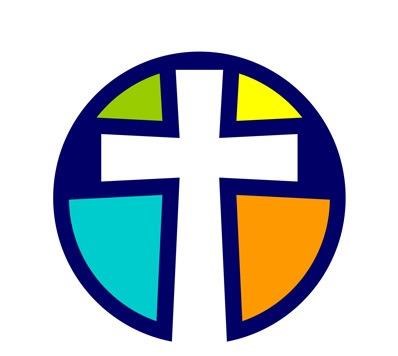 Candidate pack and job description: 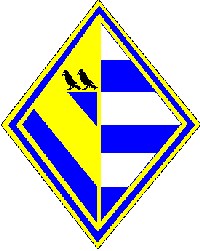 KS2 Class Teachertemporary position to cover maternity leave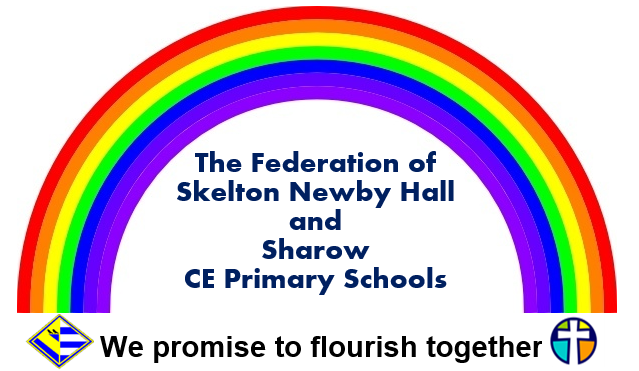 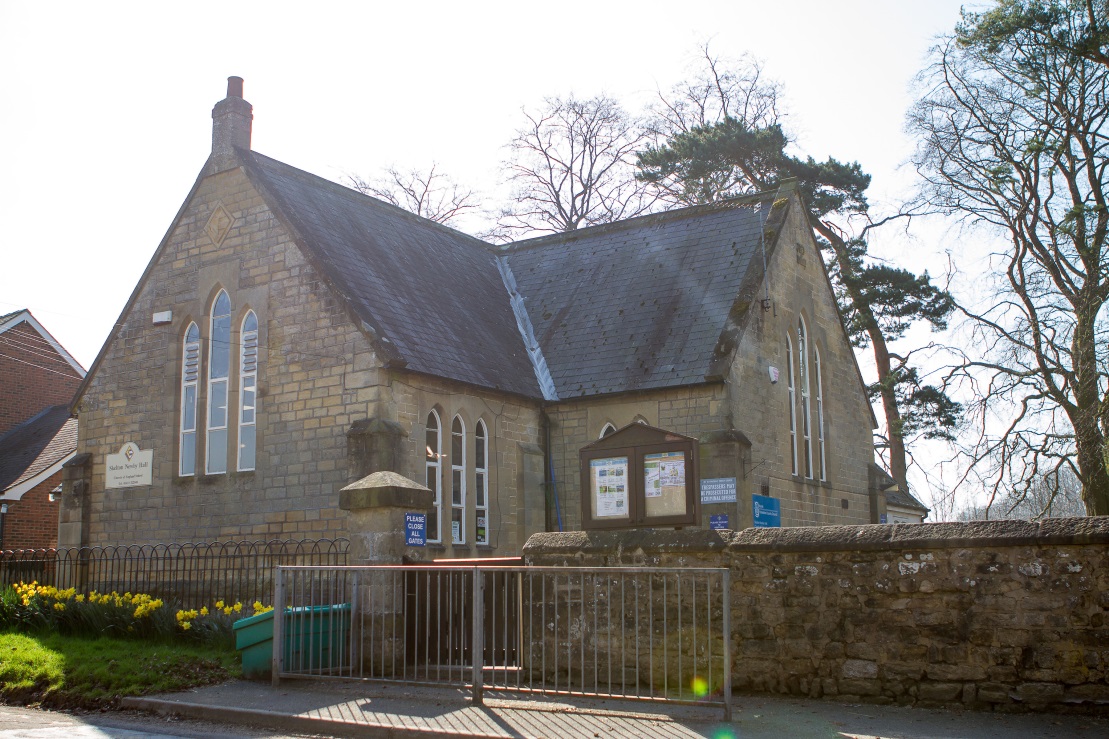 Skelton Newby Hall CE Primary SchoolDear Applicants,Thank you for your interest in our vacancy. We hope the attached information will help you in deciding whether to apply for the position Class Teacher at Skelton Newby Hall CE Primary School. The advertised post of Class Teacher is for a teaching commitment in KS2 at Skelton Newby Hall CE Primary School. Experience of teaching KS2 is essential. Skelton Newby Hall CE Primary School is a small rural school in the beautiful village of Skelton on Ure. Our current role is 20.  This allows us to know each child individually and creates a family feel to the school community.  We work in partnership with parents and the whole community, to help our children to enjoy learning and to become independent, self-disciplined, self-motivated and to achieve the highest standards of which they are capable. Our Federation with Sharow CE School provides a strong and supportive community with a very nurturing and inclusive ethos, where all children and adults are highly valued. The teaching staff are highly committed and supported by a strong team of teaching assistants and other support staff who work closely to provide a warm and caring environment for our children. We are committed to curriculum innovation and new ideas. All staff work collectively across the federation with a shared responsibility for bringing out better outcomes for our children and families. All successful applicants will be notified and invited for interview. All unsuccessful applicants are thanked for their interest but will not be notified. Should you wish to discuss the post further, or arrange to visit the school, then please do not hesitate to contact us.  Yours sincerely,Jacqui PalmerExecutive HeadteacherJOB DESCRIPTION JOB TITLE: Main Scale TeacherGRADE: To be determined based on experience levelRESPONSIBLE TO: The Executive Headteacher RESPONSIBLE FOR: Deployment of support staff allocated (where relevant)             JOB PURPOSE:	Promote effective learning, appropriate achievement and educational, social and personal progress of all pupils for whom the teacher is designated as being responsible, consistent with the aims of the school and the unique needs of each individual.JOB CONTEXT:	This school is committed to safeguarding and promoting the welfare of our pupils and young people. We have a robust Child Protection Policy and all staff will receive training relevant to their role at induction and throughout employment at the School. We expect all staff and volunteers to share this commitment. This post is subject to a satisfactory enhanced Disclosure and Barring Service criminal records check for work with children.	KEY  RESPONSIBILITIES:1.	Develop and maintain an up-to-date knowledge and understanding of the areas of teaching and pupil support for which post-holder is responsible2.	Plan work to meet the learning needs of allocated pupils in a consistent and effective way3.	Use appropriate teaching and classroom management strategies to motivate pupils and enable each to progress4.	Monitor the progress of pupils for whom the postholder is responsible to set expectations and give constructive feedback5.	Maintain appropriate records to demonstrate progress made by pupilsParticipate fully in professional development activities to develop practice further, sharing the learning from these as appropriateMake an active contribution to the policies and aspirations of the school To fulfil all of the requirements and duties set out in the current Pay and Conditions Documents relating to the conditions of employment of teachersTo fulfil all of the responsibilities and duties required by the School’s policies on teaching and learning.To achieve any performance criteria or targets arising from the School’s Performance Management arrangementsThis job description will be reviewed annually.Personal Specification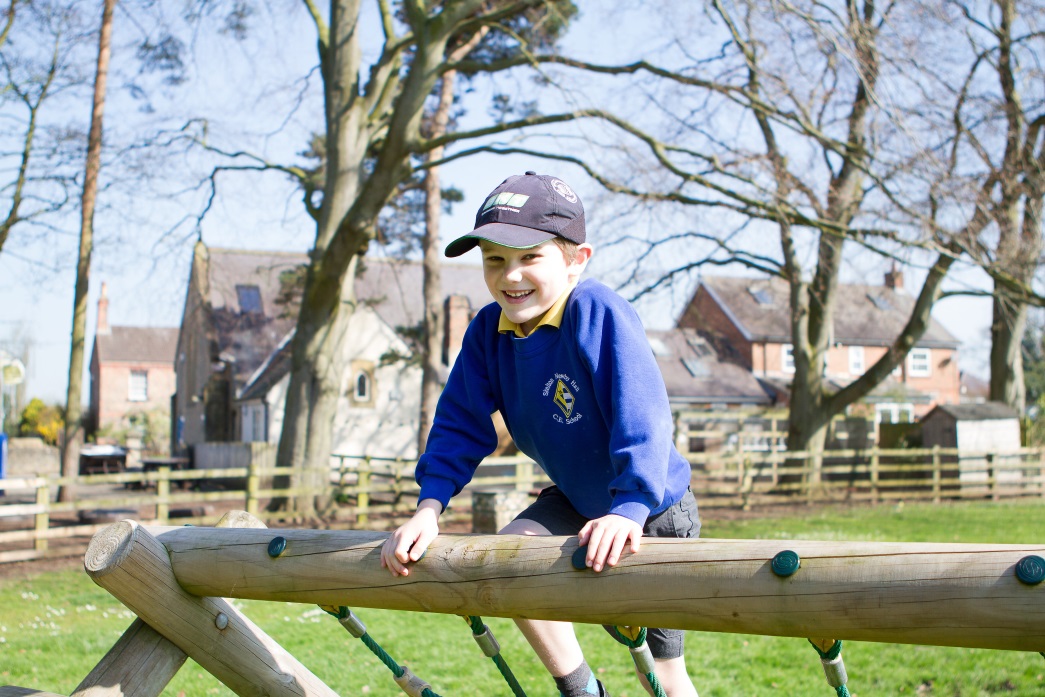 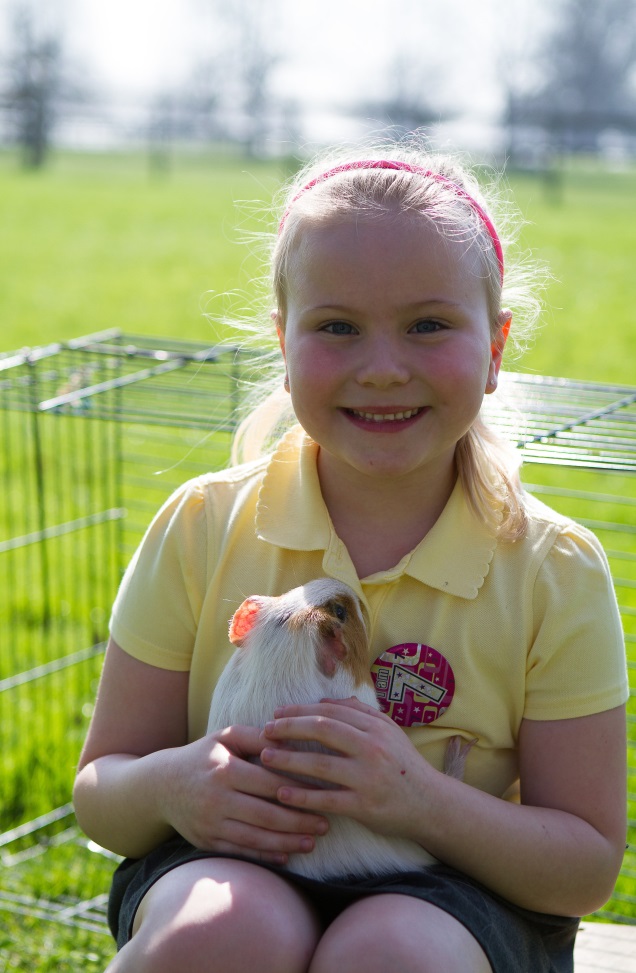 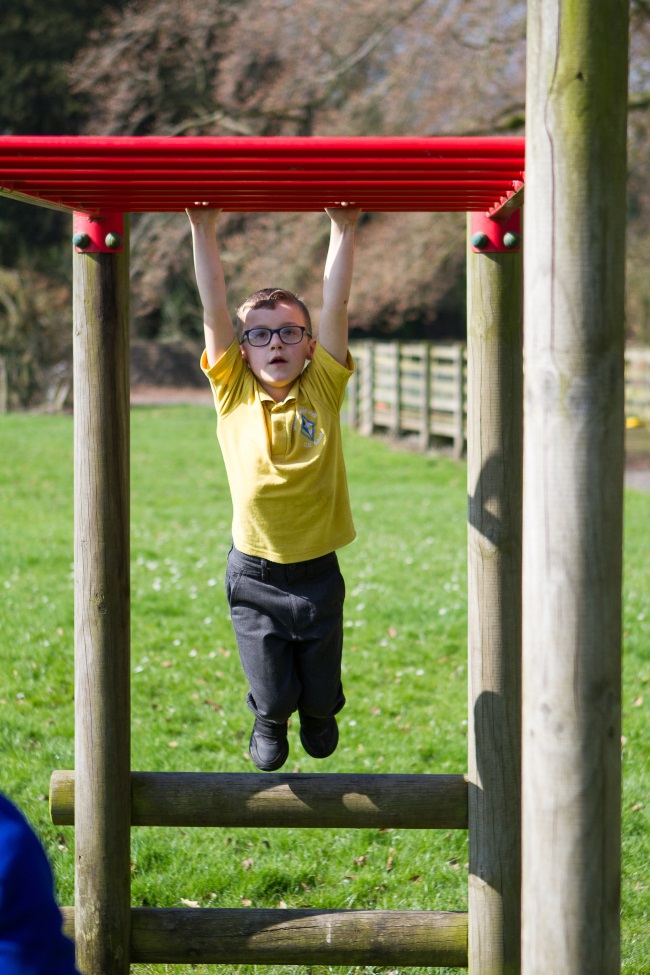 Thank you for your interest in our schoolCRITERIAESSENTIALDESIRABLEEducations achievements, qualifications & trainingQualified teacher status Certificate of Education or equivalent Evidence of a commitment to further professional  development Experience, Knowledge and  Understanding  An excellent class teacher with experience of teaching year 6Knowledge of assessment procedures for the end of KS2Experience of planning and delivering the National CurriculumExperience of teaching the full range of abilities, including those with special needs Experience of analysing and developing planning through assessmentThe knowledge to monitor, assess, record and report on pupil progress Proven ability to work as part of an effective teamThe statutory requirements concerning equal opportunities, Health & Safety, Inclusion and Child Protection External recognition of high-quality practice Evidence of an innovative and creative approach to curriculum design Experience of teaching and evidence of inclusive practice throughout the primary phase  An understanding of what it is to be a reflective practitionerWorking in partnership with parents/community Evidence of implementing whole school initiatives.Ability to inspire, lead and motivatePERSONAL QUALITIESPERSONAL QUALITIESPERSONAL QUALITIESExemplifying high standards and expectations of behaviour of both pupils and staff at all timesEmpathy with the school community and to maintain a measured approach to potentially challenging situationsPositive, enthusiastic attitudeOrganised, flexible and willing to support othersExemplifying high standards and expectations of behaviour of both pupils and staff at all timesEmpathy with the school community and to maintain a measured approach to potentially challenging situationsPositive, enthusiastic attitudeOrganised, flexible and willing to support othersExemplifying high standards and expectations of behaviour of both pupils and staff at all timesEmpathy with the school community and to maintain a measured approach to potentially challenging situationsPositive, enthusiastic attitudeOrganised, flexible and willing to support othersEQUAL OPPORTUNITIESEQUAL OPPORTUNITIESEQUAL OPPORTUNITIESA commitment to the equality of access, provision and treatment of all staff and pupils regardless of their race, gender, culture, language, nationality, religion, disability, or any other differences. A commitment to the equality of access, provision and treatment of all staff and pupils regardless of their race, gender, culture, language, nationality, religion, disability, or any other differences. A commitment to the equality of access, provision and treatment of all staff and pupils regardless of their race, gender, culture, language, nationality, religion, disability, or any other differences. 